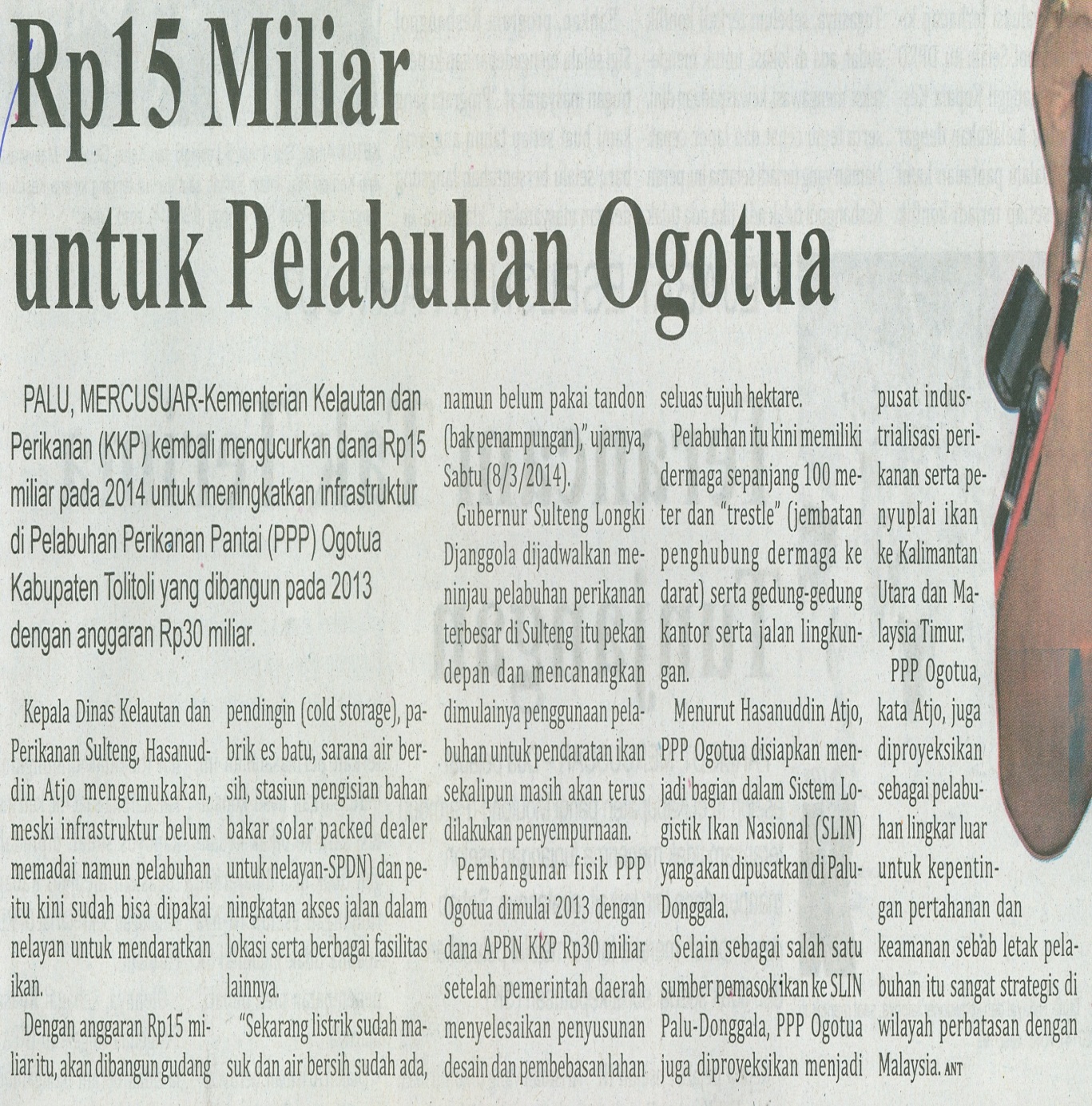 Harian    	:MercusuarKasubaudSulteng IHari, tanggal:Senin, 10 Maret 2014KasubaudSulteng IKeterangan:Halaman 13 Kolom 06-10KasubaudSulteng IEntitas:Kota PaluKasubaudSulteng I